Dojazd do Mazowieckiego Urzędu Wojewódzkiego w WarszawieAdres: Pl. Bankowy 3/5 00-950 WarszawaTransport publiczny: Metro, tramwaj, autobus - przystanek pl. Bankowy, Metro Ratusz/Arsenał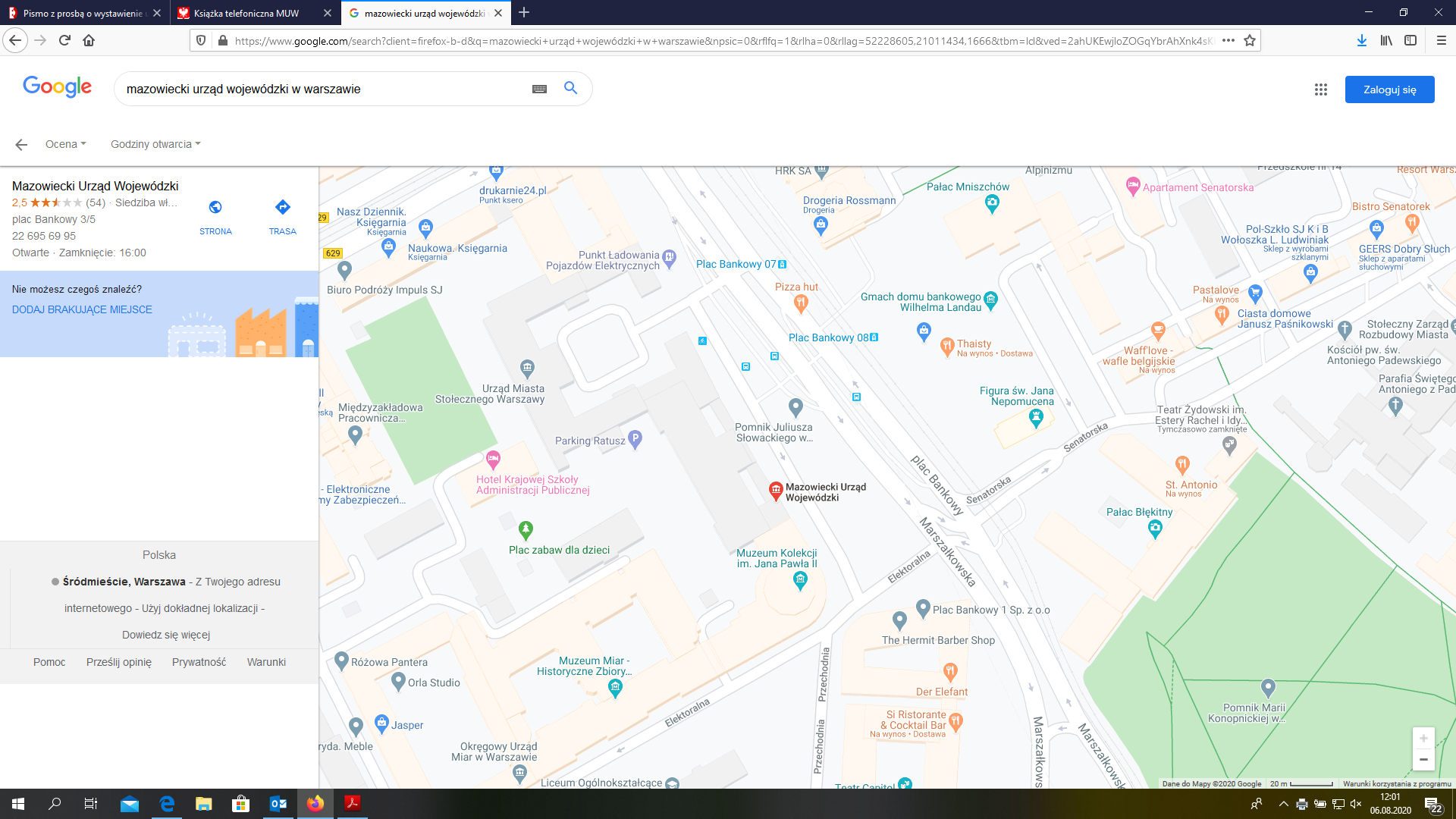 